VPISNICA H KATEHEZI DOBREGA PASTIRJA 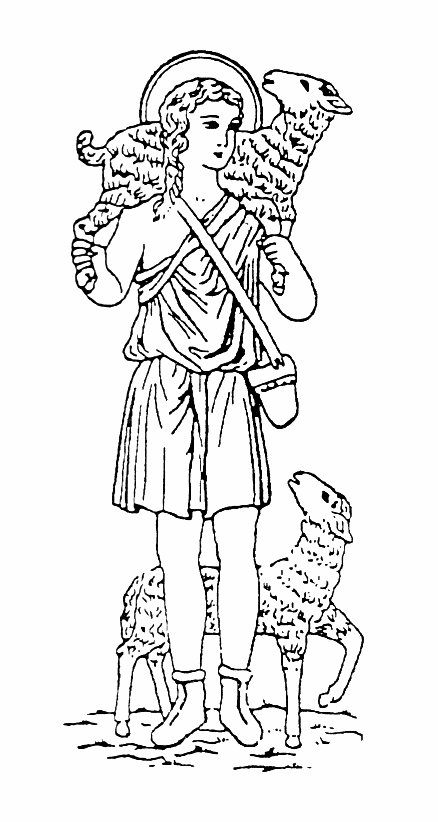 za otroke 1. razredaPodpisani oče/mati/skrbnik vpisujem svojega otroka h katehezi Dobrega pastirja. ŽUPNIJA CERKLJE NA GORENJSKEMIme in priimek otroka:   __________________________________________________________Datum rojstva:   __________________________________________________________Datum in župnija krsta:   __________________________________________________________Naslov, poštna številka in pošta:   __________________________________________________________Ime in priimek starša ali skrbnika:   ______________________________________________________E-pošta starša ali skrbnika:   ____________________________________________________________Mobilni telefon starša ali skrbnika:   ______________________________________________________Prosim, da obkrožite vaše želje glede termina, da se prilagodimo večini:od 15:15 – 17:15.   Prosim še, da obkrožite, če katehisti ob 15:00 prevzamemo otroka v šoli:    DA      NEod 17:15 do 19:15                                                                                                            Prosimo, zapišite morebitne posebnosti svojega otroka, ki jih je treba upoštevati pri župnijski katehezi in župnijskih dejavnostih:_____________________________________________________________________________Zagotavljamo, da bo Župnija Cerklje na Gorenjskem zgoraj navedene podatke obdelovala in hranila izključno za izvajanje in obveščanje o župnijski katehezi ter z njim povezanimi dejavnostmi v župniji. S podatki bomo ravnali skladno z zakonom in jih ne bomo posredovali tretjim osebam. Vaše podatke bomo hranili do preklica. S podpisom dovoljujem obdelavo osebnih podatkov in fotografij za arhiv Župnije Cerklje na Gorenjskem, objavo na spletnih straneh in v tiskanih medijih Katoliške Cerkve v skladu s Pravilnikom o verski dejavnosti (obkroži):za namen arhiviranja dogodkov Župnije Cerklje na GorenjskemDA		NEza obveščanje in razpošiljanje raznih gradivDA		NEza objave v tiskanih in elektronskih medijihDA		NEKraj in datum: __________________________ Podpis očeta/matere ali skrbnika: ___________________________